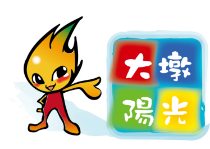               大墩陽光 -「奇幻冒險故事作家」邀請企劃書           
一【協會簡介】中華民國大墩教育推廣協會(內政部台內字第1080280168號)，專業辦理的「大墩陽光冬夏令營」。二【活動宗旨】
(1) 活動目標:我們預計結合豐富的台灣人文歷史，劇情以有聲繪本的方式進行，盼以東方哈利波特自詡、將枯燥無聊的學習轉化成豐富有趣的故事，讓孩子從壓力中釋放，一改死板的讀書方式，讓孩子更有動力自發性的學習!若這次的電子有聲書繪本發行成功，將會推出實體繪本，爭取各圖書館藏書 !(2) 合作說明:希望能藉由您深厚的寫作才華，將我們的故事潤稿及創作新篇章，依照劇情需求做發想，將故事注入靈魂，賦予想像畫面，敬邀您與我們一起為孩子共築奇幻世界!三【合作方式】(1)工作內容 : ❶我們已有約一些完整的故事，與內部的有聲書可供您參考，將原有的故事依需求分篇分段，將劇情再次編寫、潤稿 / ❷藉由您的寫作，創作新篇章。(2)預計篇數: 六都各1本，未來預計會寫到外島(金澎馬蘭琉)  (3)一經錄用，文字著作權歸本會所有。(4)預計1年半所有電子繪本會上市。四【酬勞說明】  費用: 您可以線上報價或現場報價，可再討論。五【本會企業介紹】 (1)大墩陽光官網每年約有20萬瀏覽率，每年約有1萬多人報名，目前已服務超過20萬位學生。活動與教育局核備，每期皆發50萬張DM至台灣各小學，曝光率獨領業界。  官網https://www.sng.idv.tw  大墩陽光FB粉絲團https://www.facebook.com/wwwsng(2)中華民國大墩教育推廣協會「大墩陽光教學團隊」主要推廣兒童課外教育，推廣項目有：科學、積木、    魔術、桌遊、烘焙、籃球足球、美語、生物、獸醫、過夜營隊，北中南都有舉辦營隊，已有18年歷史。  歷屆家長見證回饋 https://www.sng.idv.tw/article/parent02/ (3)提供各項才藝專業師資，已服務約200間公私立國小，約100民間團體(例:新光百貨,金門酒廠..)(4)辦理的「大墩陽光冬夏令營」更累積超過三十萬名學童參加，目前是台灣知名的營隊團隊。(5)各媒體與名人、教授推薦:例(八大新聞交叉點，中天美的印台灣，華視新聞，小禎節目，蘋果日報)名人推薦: https://www.sng.idv.tw/recommend/  媒體報導: https://www.sng.idv.tw/article/tv/【聯絡人/連絡方式】信箱: sng5577@gmail.com  / 電話:04-37007883#11 鄭小姐 簡章下載/加入群組:
第一步 請到此區填寫http://www.sunn.url.tw/commontable_239.html 您的報名資料第二步 報名簡章下載https://www.sng.idv.tw/0/pbcase.docx  請寄到sng5577@gmail.com第三步 加入LINE社群https://reurl.cc/V8OA3R 最新消息會在這邊即時發案!email主旨:請寫 [您的姓名+應徵繪本人才+項目] ；word檔名也請改[您的姓名+應徵繪本人才+項目]  *若之前有投過各別職位外包者，可不須再投，我們會主動聯繫錄取者。 email主旨:請寫 [您的姓名/寫作人員接案] 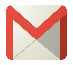  word檔名也請改[您的姓名/寫作人員接案]  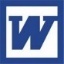 六【履歷】應徵大墩陽光故事寫作報名表若投遞二星期之後，沒有收到電話或回信連絡，即代表已經我司人事部和該職位主管詳細審閱和考慮後，暫時未能向閣下提供該職位，日後如再遇適合的職位，會再與閣下聯絡，謝謝您!。超過投遞日二星期後切勿等待，謝謝您。★其他未盡事宜，本協會擁有最終裁量權★姓名性別年紀照片實際居住地址照片行動電話照片Line ID照片學歷 + 科系照片得獎紀錄寫作風格ex散文/短篇故事/長篇小說/科幻冒險/社會寫實 ……等ex散文/短篇故事/長篇小說/科幻冒險/社會寫實 ……等ex散文/短篇故事/長篇小說/科幻冒險/社會寫實 ……等ex散文/短篇故事/長篇小說/科幻冒險/社會寫實 ……等ex散文/短篇故事/長篇小說/科幻冒險/社會寫實 ……等ex散文/短篇故事/長篇小說/科幻冒險/社會寫實 ……等請試寫一段內的奇幻故事文章需結合以下元素:➀故事發生在台南億載金城，需融入當地的人文歷史地理為背景 ➁風格:奇幻科幻冒險➂故事需包含以下三位主角:➊男主角「凱斯」10歲,武器為一把寶劍，個性勇敢、正義；➋女主角「小步」12歲，武器為一把弓箭,個性冷靜、穩重；➌吉祥物「小太陽」外型為一顆火球，以飛翔的姿態跟著男女主角一起冒險,個性天真可愛,為故事裡的可愛擔當&寵物丑角概念。Ps.三位主角為一起冒險的夥伴。
➃配角請出現:鄭成功、鄭芝龍、荷蘭人
其他請出現鹿皮、蔗糖、赤崁樓。
*其他景點&角色請自由增加。➄劇情中，三位主角冒險的目的是為想獲取當地的一個神奇寶物。 文章至少500字 (最多1000字內)。
-----------------------------------------------------------------------------------------文章需結合以下元素:➀故事發生在台南億載金城，需融入當地的人文歷史地理為背景 ➁風格:奇幻科幻冒險➂故事需包含以下三位主角:➊男主角「凱斯」10歲,武器為一把寶劍，個性勇敢、正義；➋女主角「小步」12歲，武器為一把弓箭,個性冷靜、穩重；➌吉祥物「小太陽」外型為一顆火球，以飛翔的姿態跟著男女主角一起冒險,個性天真可愛,為故事裡的可愛擔當&寵物丑角概念。Ps.三位主角為一起冒險的夥伴。
➃配角請出現:鄭成功、鄭芝龍、荷蘭人
其他請出現鹿皮、蔗糖、赤崁樓。
*其他景點&角色請自由增加。➄劇情中，三位主角冒險的目的是為想獲取當地的一個神奇寶物。 文章至少500字 (最多1000字內)。
-----------------------------------------------------------------------------------------文章需結合以下元素:➀故事發生在台南億載金城，需融入當地的人文歷史地理為背景 ➁風格:奇幻科幻冒險➂故事需包含以下三位主角:➊男主角「凱斯」10歲,武器為一把寶劍，個性勇敢、正義；➋女主角「小步」12歲，武器為一把弓箭,個性冷靜、穩重；➌吉祥物「小太陽」外型為一顆火球，以飛翔的姿態跟著男女主角一起冒險,個性天真可愛,為故事裡的可愛擔當&寵物丑角概念。Ps.三位主角為一起冒險的夥伴。
➃配角請出現:鄭成功、鄭芝龍、荷蘭人
其他請出現鹿皮、蔗糖、赤崁樓。
*其他景點&角色請自由增加。➄劇情中，三位主角冒險的目的是為想獲取當地的一個神奇寶物。 文章至少500字 (最多1000字內)。
-----------------------------------------------------------------------------------------文章需結合以下元素:➀故事發生在台南億載金城，需融入當地的人文歷史地理為背景 ➁風格:奇幻科幻冒險➂故事需包含以下三位主角:➊男主角「凱斯」10歲,武器為一把寶劍，個性勇敢、正義；➋女主角「小步」12歲，武器為一把弓箭,個性冷靜、穩重；➌吉祥物「小太陽」外型為一顆火球，以飛翔的姿態跟著男女主角一起冒險,個性天真可愛,為故事裡的可愛擔當&寵物丑角概念。Ps.三位主角為一起冒險的夥伴。
➃配角請出現:鄭成功、鄭芝龍、荷蘭人
其他請出現鹿皮、蔗糖、赤崁樓。
*其他景點&角色請自由增加。➄劇情中，三位主角冒險的目的是為想獲取當地的一個神奇寶物。 文章至少500字 (最多1000字內)。
-----------------------------------------------------------------------------------------文章需結合以下元素:➀故事發生在台南億載金城，需融入當地的人文歷史地理為背景 ➁風格:奇幻科幻冒險➂故事需包含以下三位主角:➊男主角「凱斯」10歲,武器為一把寶劍，個性勇敢、正義；➋女主角「小步」12歲，武器為一把弓箭,個性冷靜、穩重；➌吉祥物「小太陽」外型為一顆火球，以飛翔的姿態跟著男女主角一起冒險,個性天真可愛,為故事裡的可愛擔當&寵物丑角概念。Ps.三位主角為一起冒險的夥伴。
➃配角請出現:鄭成功、鄭芝龍、荷蘭人
其他請出現鹿皮、蔗糖、赤崁樓。
*其他景點&角色請自由增加。➄劇情中，三位主角冒險的目的是為想獲取當地的一個神奇寶物。 文章至少500字 (最多1000字內)。
-----------------------------------------------------------------------------------------文章需結合以下元素:➀故事發生在台南億載金城，需融入當地的人文歷史地理為背景 ➁風格:奇幻科幻冒險➂故事需包含以下三位主角:➊男主角「凱斯」10歲,武器為一把寶劍，個性勇敢、正義；➋女主角「小步」12歲，武器為一把弓箭,個性冷靜、穩重；➌吉祥物「小太陽」外型為一顆火球，以飛翔的姿態跟著男女主角一起冒險,個性天真可愛,為故事裡的可愛擔當&寵物丑角概念。Ps.三位主角為一起冒險的夥伴。
➃配角請出現:鄭成功、鄭芝龍、荷蘭人
其他請出現鹿皮、蔗糖、赤崁樓。
*其他景點&角色請自由增加。➄劇情中，三位主角冒險的目的是為想獲取當地的一個神奇寶物。 文章至少500字 (最多1000字內)。
-----------------------------------------------------------------------------------------